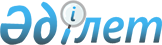 О внесении изменений в постановление Правительства Республики Казахстан от 21 июля 2003 года N 721
					
			Утративший силу
			
			
		
					Постановление Правительства Республики Казахстан от 24 декабря 2004 года N 1358. Утратило силу постановлением Правительства РК от 15 сентября 2006 года N 873

      Постановление Правительства Республики Казахстан от 24 декабря 2004 года N 1358 утратило силу постановлением Правительства РК от 15 сентября 2006 года N  873 . 

 

 

          Правительство Республики Казахстан постановляет: 

      1. Внести в  постановление  Правительства Республики Казахстан от 21 июля 2003 года N 721 "О некоторых вопросах акционерного общества "Национальный инновационный фонд" следующие изменения: 

      в пункте 1: 

      слова "экономики и бюджетного планирования" заменить словами "индустрии и торговли Республики Казахстан совместно с Комитетом государственного имущества и приватизации Министерства финансов"; 

      строки: 

      "Амрин Госман Каримович - первый вице-министр индустрии и торговли Республики Казахстан, председатель; 

      Доминов Евгений Евгеньевич - председатель правления акционерного общества "Национальный инновационный фонд" изложить в следующей редакции: 

      "Кравченко Иван Михайлович - первый вице-министр индустрии и торговли Республики Казахстан, председатель;"; 

      Амрин Госман Каримович - председатель правления акционерного общества "Национальный инновационный фонд". 

      2. Настоящее постановление вступает в силу со дня подписания.        Премьер-Министр 

      Республики Казахстан 
					© 2012. РГП на ПХВ «Институт законодательства и правовой информации Республики Казахстан» Министерства юстиции Республики Казахстан
				